Ponedeljek, 11. 5. 2020Pozdravljeni učenci.Prejšnjo uro ste si morali ogledati posnetek na temo tlak v tekočinah in zapisati 5 povedi v zvezek.Znan je datum ocenjevanje, to bo 26. 5. 2020. Takrat boste dobili navodilo za poskus in izdelavo poročila ter kriterije ocenjevanja. Za oddajo naloge boste imeli  2 ali 3 dni čas.Ponovimo:Ločimo tri agregatna stanja: trdno, tekoče in plinasto.Snovem se agregatno stanje lahko spremeni (primer: led – voda - para)Snovi delimo na trdnine, kapljevine in pline. Kapljevine in plini so tekočine.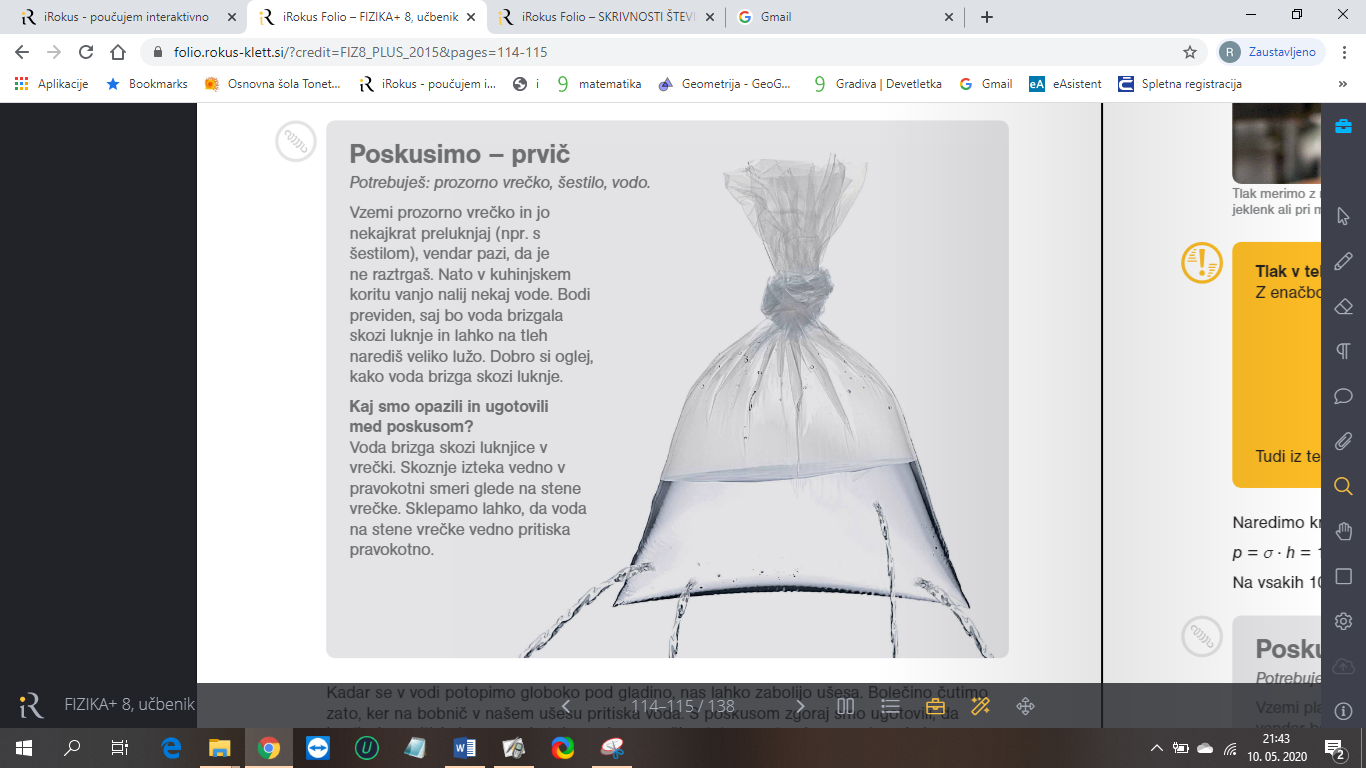 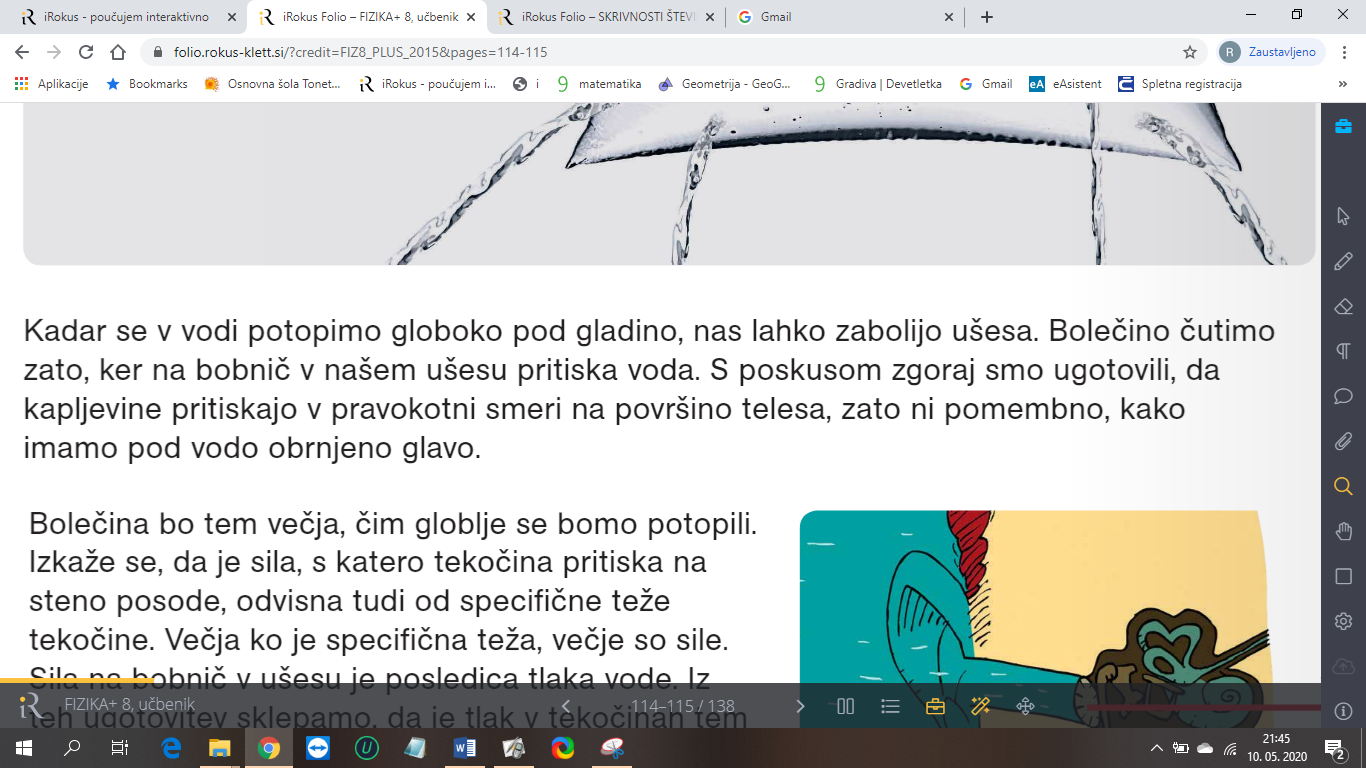 Sila vode je pravokotna na površino telesa. Ko rišemo sile, morajo biti te pravokotne na ploskev.Reši stran 80 v delovnem zvezku. Rešitve poslikaj in mi jih pošlji.